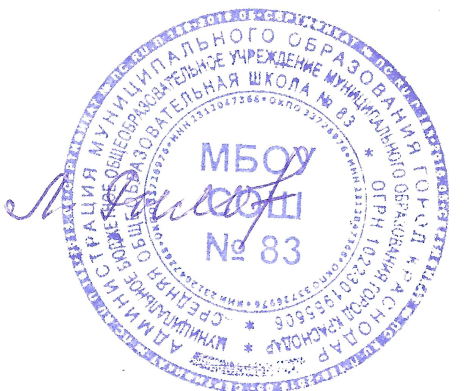 «Утверждаю»Директор  МБОУ СОШ № 83                                                                           _______________Л.В. Рылова      «_01_» _сентября 2020гПлан работы по профилактике безнадзорности и правонарушений среди несовершеннолетних№ п/пСодержание работыСрокиСрокиСрокиОтветственныеОтветственныеПредупреждение безнадзорности и правонарушений учащихсяПредупреждение безнадзорности и правонарушений учащихсяПредупреждение безнадзорности и правонарушений учащихсяПредупреждение безнадзорности и правонарушений учащихсяПредупреждение безнадзорности и правонарушений учащихсяПредупреждение безнадзорности и правонарушений учащихсяПредупреждение безнадзорности и правонарушений учащихся1.1.Выявление семьи и детей 
группы социального рискаВ течение года (запросы не реже одного раза в месяц)В течение года (запросы не реже одного раза в месяц)В течение года (запросы не реже одного раза в месяц)Баландина Н.А. Баландина Н.А. 1.2.Выявление детей, занимающихся 
бродяжничеством, попрошайничеством и другой противоправной деятельностьюВ течение года (запросы не реже одного раза в месяц)В течение года (запросы не реже одного раза в месяц)В течение года (запросы не реже одного раза в месяц)Баландина Н.А.Баландина Н.А.1.3Выявление учащихся, длительное
время не посещающих образовательные учреждения, принятие мер по возвращению их  в школуПо факту пропуска занятийПо факту пропуска занятийПо факту пропуска занятийБаландина Н.А.классные руководителиБаландина Н.А.классные руководители1.4Проведение семинаров с классными руководителями по проблемам безнадзорности и правонарушений несовершеннолетних.Проведение семинаров с классными руководителями по проблемам безнадзорности и правонарушений несовершеннолетних.По отдельному плану (не реже 2 раз в год)По отдельному плану (не реже 2 раз в год)Баландина Н.А.Меркулова В.Н.Баландина Н.А.Меркулова В.Н.1.5Активизация работы по пропаганде правовых знаний среди школьников  Встречи с работниками правоохранительных органов, прокуратуры, наркоконтроля, наркодиспансера.Беседы медицинского работника о здоровом образе жизни Встречи с инспектором ГИБДДКлассные часы по предупреждению правонарушений.Активизация работы по пропаганде правовых знаний среди школьников  Встречи с работниками правоохранительных органов, прокуратуры, наркоконтроля, наркодиспансера.Беседы медицинского работника о здоровом образе жизни Встречи с инспектором ГИБДДКлассные часы по предупреждению правонарушений.По отдельному плануОдин раз в четвертьСентябрь, апрельПо плануНе реже одного раза в четвертьПо отдельному плануОдин раз в четвертьСентябрь, апрельПо плануНе реже одного раза в четвертьПивадзе А.В.Баландина Н.А.Классные руководителиПивадзе А.В.Баландина Н.А.Классные руководители1.6. Трудоустройство учащихся, достигших 14- летнего возраста совместно с ГКУ КК «Центром занятости населения города Краснодара» в рамках МВЦП «Об организации временной занятости несовершеннолетних граждан…»Трудоустройство учащихся, достигших 14- летнего возраста совместно с ГКУ КК «Центром занятости населения города Краснодара» в рамках МВЦП «Об организации временной занятости несовершеннолетних граждан…»Трудоустройство учащихся, достигших 14- летнего возраста совместно с ГКУ КК «Центром занятости населения города Краснодара» в рамках МВЦП «Об организации временной занятости несовершеннолетних граждан…»В течение годаПивадзе А.В.Пивадзе А.В.Профилактика семейного « неблагополучия» и развития педагогической культуры родителейПрофилактика семейного « неблагополучия» и развития педагогической культуры родителейПрофилактика семейного « неблагополучия» и развития педагогической культуры родителейПрофилактика семейного « неблагополучия» и развития педагогической культуры родителейПрофилактика семейного « неблагополучия» и развития педагогической культуры родителейПрофилактика семейного « неблагополучия» и развития педагогической культуры родителейПрофилактика семейного « неблагополучия» и развития педагогической культуры родителей2.1.Выявление и постановка на учет неблагополучных семей, в которых родители ненадлежащим образом исполняют родительские обязанности по воспитанию, содержанию, обучению детей, жестоко с ними обращающихсяВыявление и постановка на учет неблагополучных семей, в которых родители ненадлежащим образом исполняют родительские обязанности по воспитанию, содержанию, обучению детей, жестоко с ними обращающихсяВыявление и постановка на учет неблагополучных семей, в которых родители ненадлежащим образом исполняют родительские обязанности по воспитанию, содержанию, обучению детей, жестоко с ними обращающихсяПо мере необходимостиБаландина Н.А., СПП, ШВРБаландина Н.А., СПП, ШВР2.2.Проведение совместных рейдов по неблагополучным семьям и семьям, в которых проживают учащиеся, состоящие на всех видах профилактического учета с целью оказания практической помощиПроведение совместных рейдов по неблагополучным семьям и семьям, в которых проживают учащиеся, состоящие на всех видах профилактического учета с целью оказания практической помощиПроведение совместных рейдов по неблагополучным семьям и семьям, в которых проживают учащиеся, состоящие на всех видах профилактического учета с целью оказания практической помощиВ течение года (не реже двух раз в месяц)Баландина Н.А., классные руководители, Меркулова В.Н., Василевская А.О.Баландина Н.А., классные руководители, Меркулова В.Н., Василевская А.О.2.3.Организация мероприятий по воспитанию родительской ответственности, пропаганде семейных ценностей:
родительские собрания;привлечение родителей  к участию во внеклассных мероприятияхОрганизация мероприятий по воспитанию родительской ответственности, пропаганде семейных ценностей:
родительские собрания;привлечение родителей  к участию во внеклассных мероприятияхОрганизация мероприятий по воспитанию родительской ответственности, пропаганде семейных ценностей:
родительские собрания;привлечение родителей  к участию во внеклассных мероприятияхВ течение года 
(по  плану классных руководителей)АдминистрацияАдминистрация2.4.Индивидуальная помощь родителям, испытывающим затруднения в предупреждении девиантного поведения детейИндивидуальная помощь родителям, испытывающим затруднения в предупреждении девиантного поведения детейИндивидуальная помощь родителям, испытывающим затруднения в предупреждении девиантного поведения детейПо мере необходимостиВасилевская А.О. Меркулова В.Н.классные руководители Василевская А.О. Меркулова В.Н.классные руководители 2.5.Организация правового просвещения родителей Организация правового просвещения родителей Организация правового просвещения родителей Обновление стенда в течение годаПивадзе А.В.Баландина Н.А.Пивадзе А.В.Баландина Н.А.2.6.Оказание методической помощи педагогам в разработке личностно- ориентированных и социально значимых методик по предупреждению асоциального поведения детей.Оказание методической помощи педагогам в разработке личностно- ориентированных и социально значимых методик по предупреждению асоциального поведения детей.Оказание методической помощи педагогам в разработке личностно- ориентированных и социально значимых методик по предупреждению асоциального поведения детей.Обновление информации  в течение годаМеркулова В.Н.Василевская А.О.Баландина Н.А.Меркулова В.Н.Василевская А.О.Баландина Н.А.Мероприятия, направленные на организацию досуга учащихсяМероприятия, направленные на организацию досуга учащихсяМероприятия, направленные на организацию досуга учащихсяМероприятия, направленные на организацию досуга учащихсяМероприятия, направленные на организацию досуга учащихсяМероприятия, направленные на организацию досуга учащихсяМероприятия, направленные на организацию досуга учащихся3.1.Информационная пропаганда деятельности досуговых объединений несовершеннолетних по месту жительства.Информационная пропаганда деятельности досуговых объединений несовершеннолетних по месту жительства.Информационная пропаганда деятельности досуговых объединений несовершеннолетних по месту жительства.СентябрьРасоян Ю.С.Малышева О.Н. руководители кружков, спортивных секций, клубовРасоян Ю.С.Малышева О.Н. руководители кружков, спортивных секций, клубов3.2.Организация и проведение мероприятий с учащимися во время школьных каникулОрганизация и проведение мероприятий с учащимися во время школьных каникулОрганизация и проведение мероприятий с учащимися во время школьных каникулКаникулярный периодРасоян Ю.С.Малышева О.Н.классные руководителиРасоян Ю.С.Малышева О.Н.классные руководители3.3.Организация  работы (тематической, информационной и др.), способствующей профилактике безнадзорности и правонарушений школьниковВстречи с работниками правоохранительных органов, прокуратуры, наркоконтроляБеседы медицинского работника о здоровом образе жизни Встреча с инспектором ГИБДДКлассные часы по плану воспитательной работы Участие  школьников в общешкольных мероприятияхОрганизация  работы (тематической, информационной и др.), способствующей профилактике безнадзорности и правонарушений школьниковВстречи с работниками правоохранительных органов, прокуратуры, наркоконтроляБеседы медицинского работника о здоровом образе жизни Встреча с инспектором ГИБДДКлассные часы по плану воспитательной работы Участие  школьников в общешкольных мероприятияхОрганизация  работы (тематической, информационной и др.), способствующей профилактике безнадзорности и правонарушений школьниковВстречи с работниками правоохранительных органов, прокуратуры, наркоконтроляБеседы медицинского работника о здоровом образе жизни Встреча с инспектором ГИБДДКлассные часы по плану воспитательной работы Участие  школьников в общешкольных мероприятияхВ течение года ОктябрьОдин раз в четвертьВесь периодЕженедельноПо плану воспитательной работы Пивадзе А.В.классные руководителиПивадзе А.В.классные руководителиЗанятость и трудоустройство несовершеннолетнихЗанятость и трудоустройство несовершеннолетнихЗанятость и трудоустройство несовершеннолетнихЗанятость и трудоустройство несовершеннолетнихЗанятость и трудоустройство несовершеннолетнихЗанятость и трудоустройство несовершеннолетнихЗанятость и трудоустройство несовершеннолетних4.1.Оказание консультационной помощи безработным подросткам 14-18 лет в самоопределении на рынке труда (в поиске работы, выборе профессии)Оказание консультационной помощи безработным подросткам 14-18 лет в самоопределении на рынке труда (в поиске работы, выборе профессии)Оказание консультационной помощи безработным подросткам 14-18 лет в самоопределении на рынке труда (в поиске работы, выборе профессии)По отдельному плануПо отдельному плануПивадзе А.В.Баландина Н.А.4.2.Организация работ для подростков по благоустройству  и ремонту школы в каникулярное время. Содействие в трудоустройстве подросткам, склонным к правонарушениям.Организация работ для подростков по благоустройству  и ремонту школы в каникулярное время. Содействие в трудоустройстве подросткам, склонным к правонарушениям.Организация работ для подростков по благоустройству  и ремонту школы в каникулярное время. Содействие в трудоустройстве подросткам, склонным к правонарушениям.В течение годаПивадзе А.В.Классные руководители Пивадзе А.В.Классные руководители 4.3.Содействие участию подростков  в ярмарках вакансий, проводимых Центром занятостиСодействие участию подростков  в ярмарках вакансий, проводимых Центром занятостиСодействие участию подростков  в ярмарках вакансий, проводимых Центром занятостиМарт - апрельБаландина Н.А.Меркулова В.Н.  классные руководителиБаландина Н.А.Меркулова В.Н.  классные руководители4.4Трудоустройство несовершеннолетних в МБОУ СОШ № 83 в каникулярное и свободное от учёбы времяТрудоустройство несовершеннолетних в МБОУ СОШ № 83 в каникулярное и свободное от учёбы времяТрудоустройство несовершеннолетних в МБОУ СОШ № 83 в каникулярное и свободное от учёбы времяМарт-ноябрь Пивадзе А.В.Лефтерова Л.П.Пивадзе А.В.Лефтерова Л.П.